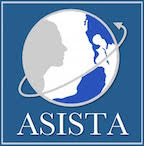 November 2019Practice Pointer: CBP Transfer Notices for U Visa PetitionsRecently, ASISTA received numerous reports that the Vermont Service Center (VSC) had issued Transfer Notices for U visa matters (in particular Forms I-918, I-918A, and related I-765s) stating that the cases had been transferred from VSC to other locations, including various CBP locations or USCIS Field Offices. ASISTA reached out to USCIS with several case examples to illustrate this issue, and USCIS confirmed that in those examples, a computer system error had resulted in the erroneous transfer notices and that none of those cases had actually been transferred to CBP. It is our belief that VSC had intended to transfer these matters to the U visa Unit at the Nebraska Service Center (NSC). However, USCIS was not able to confirm (1) whether those cases remain at VSC or have been transferred to the NSC; (2) whether USCIS will issue corrected notices to affected parties. In addition, USCIS could only comment on the specific case examples provided, so if your client received such a transfer notice and you did not provide your case example to us with all requested information, we recommend: E-mail VSC (HotlineFollowUpI918I914.vsc@uscis.dhs.gov) and ask them to confirm the location of the case and for a corrected transfer noticeAttach a copy of your G28 and the erroneous transfer notice(s) to your e-mailIf VSC does not respond, or their response is unhelpful: Submit a Case Assistance Request to the USCIS Ombudsman (https://www.dhs.gov/case-assistance);If you are an OVW grantee or ASISTA/NIPNLG member, submit a Technical Assistance request to ASISTA (https://asistahelp.org/technical-assistance/). We hope this practice pointer is helpful to you and your clients, and please e-mail Amy Cheung at amy@asistahelp.org to let us know how this process is working. Regards, The ASISTA TeamThis Practice Pointer has been prepared by ASISTA legal staff. The information contained in this publication does not create any law or rights, nor is it intended to be legal authority or advice, but is presented for informational purposes only and not for media attribution. ASISTA Immigration Assistance ©2019. All rights reserved.  Permission to use upon request.This project was supported by Grant No. 2017-TA-AX-K061 awarded by the Office on Violence Against Women, U.S. Department of Justice. The opinions, findings, conclusions, and recommendations expressed in this publication/program/exhibition are those of the author(s) and do not necessarily reflect the views of the Department of Justice, Office on Violence Against Women.